Приложение 1к постановлению Администрации района от 17.02.2023 № 83Схема размещения места (площадки) накопления твердых коммунальных отходов на территории муниципального образования Топчихинский сельсовет Топчихинского района Алтайского края№ п/пАдрес размещения места (площадки) ТКО, источник образования ТКО, собственник места (площадки) накопления ТКО, кадастровый номер земельного участка (при наличии)Схема размещения мест (площадок) накопления ТКО, М 1:2000«138.с. Топчиха, ул. Привокзальная, 35ИП Барсукова Нелли МихайловнаСобственник: ИП Барсукова Нелли Михайловна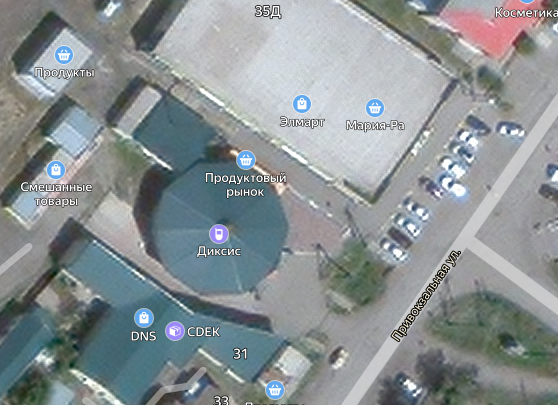 Место(площадка) накопления ТКО                                                    139.с. Топчиха, ул. Правды, 2/13СССПК «Восход»Собственник: СССПК «Восход»Кадастровый номер участка: 22:49:020108:347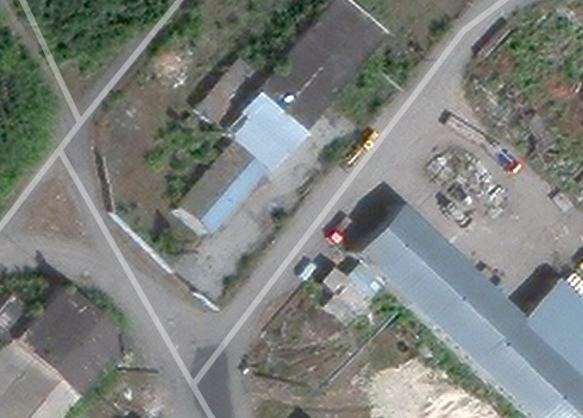 Место(площадка) накопления ТКО                                                   »                           